Анкета для молодоженов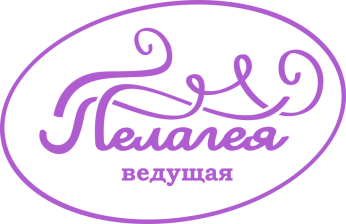 www.pelageia.ru8(926) 0730143Дата свадьбы, день недели:Дата свадьбы, день недели:Дата свадьбы, день недели:Дата свадьбы, день недели:Дата свадьбы, день недели:Дата свадьбы, день недели:Дата свадьбы, день недели:Дата свадьбы, день недели:Название места проведения, адрес, ссылка в интернет: Название места проведения, адрес, ссылка в интернет: Название места проведения, адрес, ссылка в интернет: Название места проведения, адрес, ссылка в интернет: Название места проведения, адрес, ссылка в интернет: Название места проведения, адрес, ссылка в интернет: Название места проведения, адрес, ссылка в интернет: Название места проведения, адрес, ссылка в интернет: Наличие парковки (2 машины) для диджея и ведущей: да (бесплатная)/да (платная за счет молодоженов)Наличие парковки (2 машины) для диджея и ведущей: да (бесплатная)/да (платная за счет молодоженов)Наличие парковки (2 машины) для диджея и ведущей: да (бесплатная)/да (платная за счет молодоженов)Наличие парковки (2 машины) для диджея и ведущей: да (бесплатная)/да (платная за счет молодоженов)Наличие парковки (2 машины) для диджея и ведущей: да (бесплатная)/да (платная за счет молодоженов)Наличие парковки (2 машины) для диджея и ведущей: да (бесплатная)/да (платная за счет молодоженов)Наличие парковки (2 машины) для диджея и ведущей: да (бесплатная)/да (платная за счет молодоженов)Наличие парковки (2 машины) для диджея и ведущей: да (бесплатная)/да (платная за счет молодоженов)Время начала  и окончания мероприятия:Время начала сбора гостей (welcome): Выездная регистрация (если есть):Время начала банкета:Время начала  и окончания мероприятия:Время начала сбора гостей (welcome): Выездная регистрация (если есть):Время начала банкета:Время начала  и окончания мероприятия:Время начала сбора гостей (welcome): Выездная регистрация (если есть):Время начала банкета:Время начала  и окончания мероприятия:Время начала сбора гостей (welcome): Выездная регистрация (если есть):Время начала банкета:Время начала  и окончания мероприятия:Время начала сбора гостей (welcome): Выездная регистрация (если есть):Время начала банкета:Время начала  и окончания мероприятия:Время начала сбора гостей (welcome): Выездная регистрация (если есть):Время начала банкета:Время начала  и окончания мероприятия:Время начала сбора гостей (welcome): Выездная регистрация (если есть):Время начала банкета:Время начала  и окончания мероприятия:Время начала сбора гостей (welcome): Выездная регистрация (если есть):Время начала банкета:Цели и задачи свадьбы: Цели и задачи свадьбы: Цели и задачи свадьбы: Цели и задачи свадьбы: Цели и задачи свадьбы: Цели и задачи свадьбы: Цели и задачи свадьбы: Цели и задачи свадьбы: Количество гостей на свадьбе:Возраст гостей:Количество гостей на свадьбе:Возраст гостей:Количество гостей на свадьбе:Возраст гостей:Количество гостей на свадьбе:Возраст гостей:Количество гостей на свадьбе:Возраст гостей:Количество гостей на свадьбе:Возраст гостей:Количество гостей на свадьбе:Возраст гостей:Количество гостей на свадьбе:Возраст гостей:Будут ли гости из других городов? Каких? Будут ли гости из других городов? Каких? Будут ли гости из других городов? Каких? Будут ли гости из других городов? Каких? Будут ли гости из других городов? Каких? Будут ли гости из других городов? Каких? Будут ли гости из других городов? Каких? Будут ли гости из других городов? Каких? Цвет, тема, стиль свадьбы (если есть): Цвет, тема, стиль свадьбы (если есть): Цвет, тема, стиль свадьбы (если есть): Цвет, тема, стиль свадьбы (если есть): Цвет, тема, стиль свадьбы (если есть): Цвет, тема, стиль свадьбы (если есть): Цвет, тема, стиль свадьбы (если есть): Цвет, тема, стиль свадьбы (если есть): Меняет ли невеста фамилию?Меняет ли невеста фамилию?Меняет ли невеста фамилию?Меняет ли невеста фамилию?Меняет ли невеста фамилию?Меняет ли невеста фамилию?Меняет ли невеста фамилию?Меняет ли невеста фамилию?Что понравилось/не понравилось на других свадьбах? Что понравилось/не понравилось на других свадьбах? Что понравилось/не понравилось на других свадьбах? Что понравилось/не понравилось на других свадьбах? Что понравилось/не понравилось на других свадьбах? Что понравилось/не понравилось на других свадьбах? Что понравилось/не понравилось на других свадьбах? Что понравилось/не понравилось на других свадьбах? В каком статусе вам бы хотелось бы быть на свадьбе (активными участниками или больше зрителями)?В каком статусе вам бы хотелось бы быть на свадьбе (активными участниками или больше зрителями)?В каком статусе вам бы хотелось бы быть на свадьбе (активными участниками или больше зрителями)?В каком статусе вам бы хотелось бы быть на свадьбе (активными участниками или больше зрителями)?В каком статусе вам бы хотелось бы быть на свадьбе (активными участниками или больше зрителями)?В каком статусе вам бы хотелось бы быть на свадьбе (активными участниками или больше зрителями)?В каком статусе вам бы хотелось бы быть на свадьбе (активными участниками или больше зрителями)?В каком статусе вам бы хотелось бы быть на свадьбе (активными участниками или больше зрителями)?ФИО женихаФИО невестыМама ПапаМама ПапаМама ПапаМама ПапаМама ПапаМама ПапаМама ПапаМама ПапаРодители в браке/ в разводе Родители в браке/ в разводе Родители в браке/ в разводе Родители в браке/ в разводе Родители в браке/ в разводе Родители в браке/в разводеРодители в браке/в разводеРодители в браке/в разводеТелефон женихаТелефон женихаТелефон невестыОрганизатор/координатор (имя, ссылка, телефон)Организатор/координатор (имя, ссылка, телефон)Фотограф / видеограф (имя, ссылка, телефон)Фотограф / видеограф (имя, ссылка, телефон)Флорист/ декоратор (имя, ссылка, телефон)Флорист/ декоратор (имя, ссылка, телефон)Менеджер в ресторане  (имя, ссылка, телефон)Менеджер в ресторане  (имя, ссылка, телефон)Есть ли вы в VK, FB, Instagram , ссылкиЕсть ли вы в VK, FB, Instagram , ссылкиЧего на свадьбе боитесь больше всегоЧего на свадьбе боитесь больше всегоЧего на свадьбе боитесь больше всегоЧего на свадьбе боитесь больше всегоЧего на свадьбе боитесь больше всегоЧего на свадьбе боитесь больше всегоЧего на свадьбе боитесь больше всегоЧего на свадьбе боитесь больше всегоКого вам посоветовать их свадебных специалистов? (ресторан, декоратор, стилист, транспорт, фотограф, видеограф, шоу программа и др) Кого вам посоветовать их свадебных специалистов? (ресторан, декоратор, стилист, транспорт, фотограф, видеограф, шоу программа и др) Кого вам посоветовать их свадебных специалистов? (ресторан, декоратор, стилист, транспорт, фотограф, видеограф, шоу программа и др) Кого вам посоветовать их свадебных специалистов? (ресторан, декоратор, стилист, транспорт, фотограф, видеограф, шоу программа и др) Кого вам посоветовать их свадебных специалистов? (ресторан, декоратор, стилист, транспорт, фотограф, видеограф, шоу программа и др) Кого вам посоветовать их свадебных специалистов? (ресторан, декоратор, стилист, транспорт, фотограф, видеограф, шоу программа и др) Кого вам посоветовать их свадебных специалистов? (ресторан, декоратор, стилист, транспорт, фотограф, видеограф, шоу программа и др) Кого вам посоветовать их свадебных специалистов? (ресторан, декоратор, стилист, транспорт, фотограф, видеограф, шоу программа и др) Как и где нашли ведущуюКак и где нашли ведущуюКак и где нашли ведущуюОставите отзыв после мероприятия?Оставите отзыв после мероприятия?Оставите отзыв после мероприятия?Сколько вам лет, опишите свой характер, увлечения, хобби, образование и профессию,  любимые книги, песни, фильмы, актеры, еда, напиток, телепередача, спорт, кем хотела стать в детстве, мечты в жизни, какой персонаж из кино или книги Вам близок и похож на Вас по характеру, любимая сказка, о какой свадьбе Вы мечтали и вообще все что посчитаете нужнымСколько вам лет, опишите свой характер, увлечения, хобби, образование и профессию,  любимые книги, песни, фильмы, актеры, еда, напиток, телепередача, спорт, кем хотела стать в детстве, мечты в жизни, какой персонаж из кино или книги Вам близок и похож на Вас по характеру, любимая сказка, о какой свадьбе Вы мечтали и вообще все что посчитаете нужнымСколько вам лет, опишите свой характер, увлечения, хобби, образование и профессию,  любимые книги, песни, фильмы, актеры, еда, напиток, телепередача, спорт, кем хотела стать в детстве, мечты в жизни, какой персонаж из кино или книги Вам близок и похож на Вас по характеру, любимая сказка, о какой свадьбе Вы мечтали и вообще все что посчитаете нужнымСколько вам лет, опишите свой характер, увлечения, хобби, образование и профессию,  любимые книги, песни, фильмы, актеры, еда, напиток, телепередача, спорт, кем хотела стать в детстве, мечты в жизни, какой персонаж из кино или книги Вам близок и похож на Вас по характеру, любимая сказка, о какой свадьбе Вы мечтали и вообще все что посчитаете нужнымСколько вам лет, опишите свой характер, увлечения, хобби, образование и профессию,  любимые книги, песни, фильмы, актеры, еда, напиток, телепередача, спорт, кем хотела стать в детстве, мечты в жизни, какой персонаж из кино или книги Вам близок и похож на Вас по характеру, любимая сказка, о какой свадьбе Вы мечтали и вообще все что посчитаете нужнымСколько вам лет, опишите свой характер, увлечения, хобби, образование и профессию,  любимые книги, песни, фильмы, актеры, еда, напиток, телепередача, спорт, кем хотела стать в детстве, мечты в жизни, какой персонаж из кино или книги Вам близок и похож на Вас по характеру, любимая сказка, о какой свадьбе Вы мечтали и вообще все что посчитаете нужнымСколько вам лет, опишите свой характер, увлечения, хобби, образование и профессию,  любимые книги, песни, фильмы, актеры, еда, напиток, телепередача, спорт, кем хотела стать в детстве, мечты в жизни, какой персонаж из кино или книги Вам близок и похож на Вас по характеру, любимая сказка, о какой свадьбе Вы мечтали и вообще все что посчитаете нужнымСколько вам лет, опишите свой характер, увлечения, хобби, образование и профессию,  любимые книги, песни, фильмы, актеры, еда, напиток, телепередача, спорт, кем хотела стать в детстве, мечты в жизни, какой персонаж из кино или книги Вам близок и похож на Вас по характеру, любимая сказка, о какой свадьбе Вы мечтали и вообще все что посчитаете нужнымОт невестыОт невестыОт невестыОт невестыОт женихаОт женихаОт женихаОт женихаСамый яркий подарок, который Вы получили от своей половинкиСамое яркое событие, которое произошло с вами, когда вы были вдвоемЛюбимое блюдо в исполнении любимого(ой):Что больше всего цените в половинкеЧерта характера, которая вам не нравится в вашей половинке:Где был ваш самый запомнившийся совместный отдыхХарактеристика партнера в трех словахИмя для мальчика и девочкиСамый яркий подарок, который Вы получили от своей половинкиСамое яркое событие, которое произошло с вами, когда вы были вдвоемЛюбимое блюдо в исполнении любимого(ой):Что больше всего цените в половинкеЧерта характера, которая вам не нравится в вашей половинке:Где был ваш самый запомнившийся совместный отдыхХарактеристика партнера в трех словахИмя для мальчика и девочкиСамый яркий подарок, который Вы получили от своей половинкиСамое яркое событие, которое произошло с вами, когда вы были вдвоемЛюбимое блюдо в исполнении любимого(ой):Что больше всего цените в половинкеЧерта характера, которая вам не нравится в вашей половинке:Где был ваш самый запомнившийся совместный отдыхХарактеристика партнера в трех словахИмя для мальчика и девочкиСамый яркий подарок, который Вы получили от своей половинкиСамое яркое событие, которое произошло с вами, когда вы были вдвоемЛюбимое блюдо в исполнении любимого(ой):Что больше всего цените в половинкеЧерта характера, которая вам не нравится в вашей половинке:Где был ваш самый запомнившийся совместный отдыхХарактеристика партнера в трех словахИмя для мальчика и девочкиСамый яркий подарок, который Вы получили от своей половинкиСамое яркое событие, которое произошло с вами, когда вы были вдвоемЛюбимое блюдо в исполнении любимого(ой):Что больше всего цените в половинкеЧерта характера, которая вам не нравится в вашей половинке:Где был ваш самый запомнившийся совместный отдыхХарактеристика партнера в трех словахИмя для мальчика и девочкиСамый яркий подарок, который Вы получили от своей половинкиСамое яркое событие, которое произошло с вами, когда вы были вдвоемЛюбимое блюдо в исполнении любимого(ой):Что больше всего цените в половинкеЧерта характера, которая вам не нравится в вашей половинке:Где был ваш самый запомнившийся совместный отдыхХарактеристика партнера в трех словахИмя для мальчика и девочкиСамый яркий подарок, который Вы получили от своей половинкиСамое яркое событие, которое произошло с вами, когда вы были вдвоемЛюбимое блюдо в исполнении любимого(ой):Что больше всего цените в половинкеЧерта характера, которая вам не нравится в вашей половинке:Где был ваш самый запомнившийся совместный отдыхХарактеристика партнера в трех словахИмя для мальчика и девочкиСамый яркий подарок, который Вы получили от своей половинкиСамое яркое событие, которое произошло с вами, когда вы были вдвоемЛюбимое блюдо в исполнении любимого(ой):Что больше всего цените в половинкеЧерта характера, которая вам не нравится в вашей половинке:Где был ваш самый запомнившийся совместный отдыхХарактеристика партнера в трех словахИмя для мальчика и девочкиОт невестыОт невестыОт невестыОт невестыОт женихаОт женихаОт женихаОт женихаИ последнее (самое):  расскажите свою историю знакомстваВопросы в помощь:Где и когда вы познакомилисьВаша первая мысль, когда вы встретились впервыеПоследующие мысли про друг друга Где и когда было первое свиданиеПервый поцелуйГде и когда было сделано предложениеи другие несекретные подробности. И последнее (самое):  расскажите свою историю знакомстваВопросы в помощь:Где и когда вы познакомилисьВаша первая мысль, когда вы встретились впервыеПоследующие мысли про друг друга Где и когда было первое свиданиеПервый поцелуйГде и когда было сделано предложениеи другие несекретные подробности. И последнее (самое):  расскажите свою историю знакомстваВопросы в помощь:Где и когда вы познакомилисьВаша первая мысль, когда вы встретились впервыеПоследующие мысли про друг друга Где и когда было первое свиданиеПервый поцелуйГде и когда было сделано предложениеи другие несекретные подробности. И последнее (самое):  расскажите свою историю знакомстваВопросы в помощь:Где и когда вы познакомилисьВаша первая мысль, когда вы встретились впервыеПоследующие мысли про друг друга Где и когда было первое свиданиеПервый поцелуйГде и когда было сделано предложениеи другие несекретные подробности. И последнее (самое):  расскажите свою историю знакомстваВопросы в помощь:Где и когда вы познакомилисьВаша первая мысль, когда вы встретились впервыеПоследующие мысли про друг друга Где и когда было первое свиданиеПервый поцелуйГде и когда было сделано предложениеи другие несекретные подробности. И последнее (самое):  расскажите свою историю знакомстваВопросы в помощь:Где и когда вы познакомилисьВаша первая мысль, когда вы встретились впервыеПоследующие мысли про друг друга Где и когда было первое свиданиеПервый поцелуйГде и когда было сделано предложениеи другие несекретные подробности. И последнее (самое):  расскажите свою историю знакомстваВопросы в помощь:Где и когда вы познакомилисьВаша первая мысль, когда вы встретились впервыеПоследующие мысли про друг друга Где и когда было первое свиданиеПервый поцелуйГде и когда было сделано предложениеи другие несекретные подробности. И последнее (самое):  расскажите свою историю знакомстваВопросы в помощь:Где и когда вы познакомилисьВаша первая мысль, когда вы встретились впервыеПоследующие мысли про друг друга Где и когда было первое свиданиеПервый поцелуйГде и когда было сделано предложениеи другие несекретные подробности. Укажите соответствующие музыкальные композиции:Укажите соответствующие музыкальные композиции:Укажите соответствующие музыкальные композиции:Укажите соответствующие музыкальные композиции:Укажите соответствующие музыкальные композиции:Укажите соответствующие музыкальные композиции:Укажите соответствующие музыкальные композиции:Укажите соответствующие музыкальные композиции:Жених Жених Жених Жених НевестаЛюбимая танцевальная композиция, для отрываЛюбимая танцевальная композиция, для отрываЛюбимая танцевальная композиция, для отрываЛюбимая медленная композицияЛюбимая медленная композицияЛюбимая медленная композицияИдеальная песня для исполнения в душеИдеальная песня для исполнения в душеИдеальная песня для исполнения в душеИдеальная песня для романтического ужинаИдеальная песня для романтического ужинаИдеальная песня для романтического ужинаИдеальная песня для пробуждения (будильника) Идеальная песня для пробуждения (будильника) Идеальная песня для пробуждения (будильника) Идеальная песня для занятия спортом Идеальная песня для занятия спортом Идеальная песня для занятия спортом Песня, которую вы бы поставили на звонок друг друга Песня, которую вы бы поставили на звонок друг друга Песня, которую вы бы поставили на звонок друг друга Песня, которой хочется подпевать Песня, которой хочется подпевать Песня, которой хочется подпевать Песня, которая НЕ ДОЛЖНА прозвучать на свадьбеПесня, которая НЕ ДОЛЖНА прозвучать на свадьбеПесня, которая НЕ ДОЛЖНА прозвучать на свадьбеКакая-то «ваша» песня (из реальной ситуации) и поясните что за ситуация былаКакая-то «ваша» песня (из реальной ситуации) и поясните что за ситуация былаКакая-то «ваша» песня (из реальной ситуации) и поясните что за ситуация была